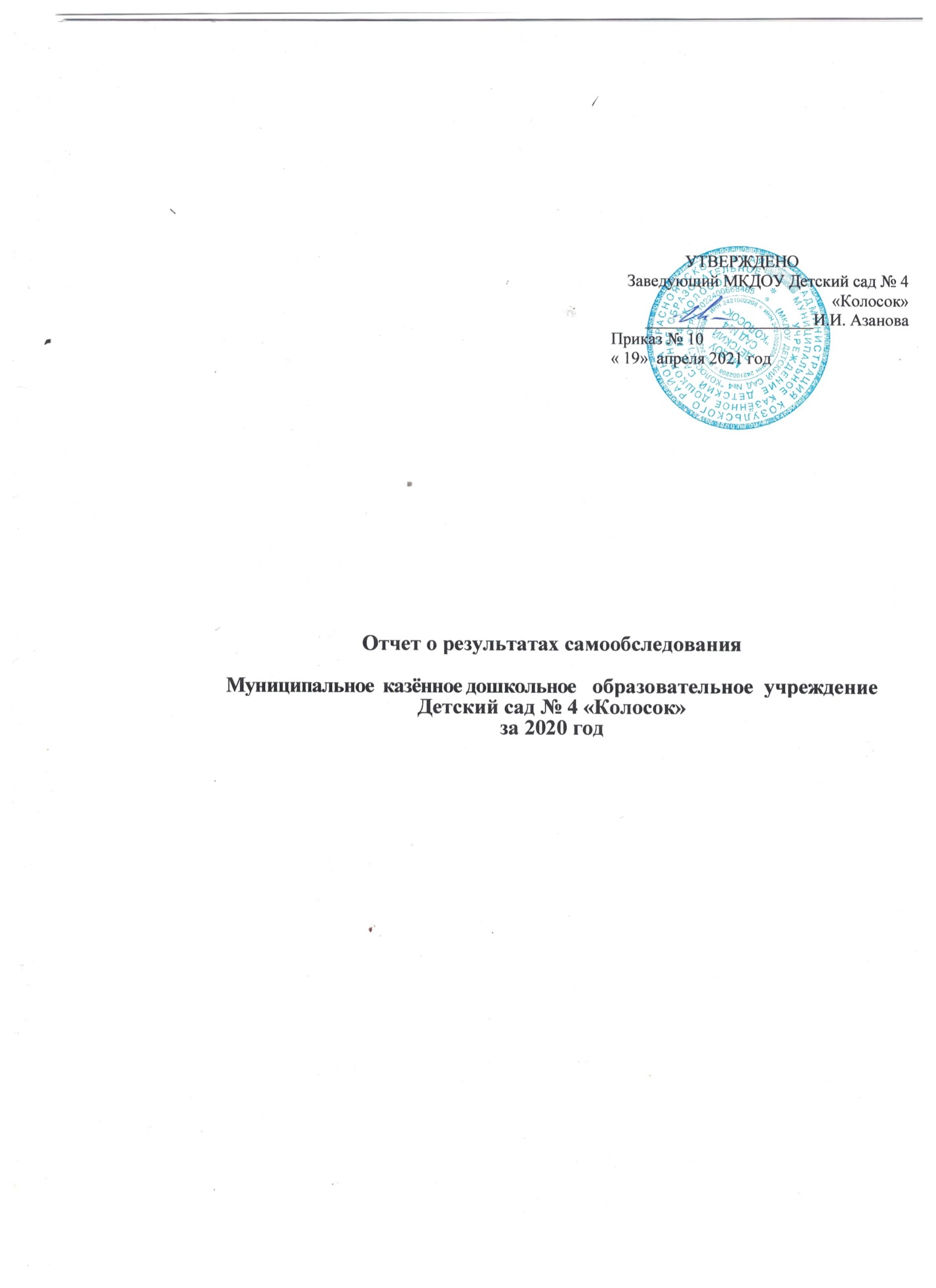                                                                                                                                  УТВЕРЖДЕНОЗаведующий МКДОУ Детский сад № 4«Колосок»____________________И.И. Азанова                                                                                                   Приказ № 10                                                                                                   « 19»  апреля 2021 годОтчет о результатах самообследованияМуниципальное  казённое дошкольное   образовательное  учреждение Детский сад № 4 «Колосок»за 2020 годОтчет о результатах самообследования за 2020 год Муниципальное  казённое дошкольное образовательное  учреждение Детский сад № 4 «Колосок»   (далее МКДОУ Детский сад № 4  «Колосок»)С целью определения эффективности образовательной деятельности дошкольного учреждения за 2020 учебный год, выявления возникших проблем в работе, а также для определения дальнейших перспектив развития ДОУ был проведен самоанализ показателей деятельности ДОУ. Самообследование включает в себя аналитическую часть и результаты анализа деятельности МКДОУ.Общие сведения об образовательной организации Наименование образовательной организации: Муниципальное  казённое дошкольное образовательное  учреждение Детский сад № 4 «Колосок»  (далее МКДОУ Детский сад № 4  « Колосок»)Руководитель: Азанова Ирина ИльиничнаАдрес организации: Красноярский край, Козульский район, п. Новочернореченский ул. Юбилейная, д.5  Телефон: 8 (39154) 24-3-67.Адрес электронной почты: kolosok.sadik4@mail.ruУчредитель: Администрация Козульского районаДата создания: 1967 годЛицензия: № 6424-л от 23.12.2011г.Учреждение соответствует санитарным и гигиеническим нормам, обеспечивающим охрану здоровья воспитанников и работников, оборудовано и оснащено для реализации образовательных дошкольных программ.      Учреждение состоит на Налоговом учёте, имеет основной государственный регистрационный номер ОГРН 1022400668465, ИНН 2421002208Режим работы учреждения: пятидневная неделя с 07.30-18.00, выходные дни: суббота, воскресенье, праздничные дни.       Длительность пребывание детей в детском саду: в группах общеразвивающей направленности – 10,5 часов (с 7.30 до 18.00)Учреждение, рассчитанное на 75 мест, в 2020 году приняло 25 детей.      Структура МКДОУ Детский сад № 4 включает 3 группы для детей в возрасте от 1,6 до 7 лет  в 2020 учебном году возрастной состав которых был следующим:   МКДОУ Детский сад № 4 функционирует в соответствии с нормативными документами в сфере образования Российской Федерации. Детский сад обеспечивает открытость и доступность информации и документов. 2.Система управления организацией.         Управление дошкольным учреждением осуществляется в соответствии с Законом РФ «Об образовании», на основании Устава, лицензии, положений и локальных актов детского сада; строится на принципах самоуправления, призванных обеспечить государственно-общественный характер управления. С целью инициирования участия педагогов, активных представителей родительского сообщества в самоуправлении в учреждении функционируют следующие формы самоуправления:  собрание трудового коллектива – осуществляет анализ хозяйственной, финансово- экономической деятельности МКДОУ Детский сад № 4, соответствия прогнозируемых и фактических результатов работы учреждения;  педагогический совет – орган руководства образовательным процессом в МКДОУ  Детский сад №4, где решаются основные вопросы воспитания и развития дошкольников: анализируются решения для устранения недочетов; организуется обмен опытом педагогической работы.  На сегодняшнем этапе педагогический совет решает следующие задачи:  определение направлений образовательной деятельности ДОУ;  разработка и принятие ООП, годового плана работы учреждения, рабочих программ по кружковой деятельности, локальных документов по реализации оптимального образовательного процесса в учреждении, работы с родителями (консультационный пункт);  определение содержания, форм и методов образовательного процесса, планирование образовательной деятельности ДОУ;  организация работы по повышению квалификации педагогических работников, развитию их творческих инициатив, распространению  опыта;  рассмотрение кандидатур педагогических работников ДОУ для представления их к награждению; совещательным и контрольным органом, учитывающим мнение и интересы воспитанников и их законных представителей, в ДОУ является родительский комитет. Его задачи:  содействие руководству ДОУ в совершенствовании условий для осуществления образовательного процесса, охраны жизни и здоровья воспитанников, свободного развития личности; в защите законных прав и интересов детей; в организации и проведении мероприятий в ДОУ.  организация работы с родителями (законными представителями) детей по разъяснению их прав и обязанностей, значения всестороннего воспитания ребёнка в семье. Стратегическое управление осуществляет руководитель детского сада – заведующий совместно с профсоюзом детского сада. На этом уровне решаются различные вопросы в жизни и деятельности детского сада: разработка перспектив развития учреждения, определение основных путей достижения избранных целей.3. Оценка образовательной деятельности. 3.1. Особенности образовательного процесса       Образовательные программы, по которым осуществляется образовательная деятельность в МКДОУ Детский сад № 4: 1. Основная образовательная программа дошкольного образования МКДОУ  Содержание образовательной программы обеспечивает развитие личности, мотивации и способностей детей в различных видах деятельности и охватывает все направления развития и образования детей дошкольного возраста (социально – коммуникативное, познавательное, речевое, художественно-эстетическое и физическое развитие). Планирование в учреждении опирается на комплексно-тематический принцип построения образовательного процесса и использование интегративного подхода. Образовательный процесс строится с учётом ФГОС ДО, специфики нашего региона, особенностей дошкольного учреждения, времени года, значимых событий. Построение образовательного процесса вокруг одной центральной темы (календарно- тематическое планирование, лексическая тема недели) и во взаимосвязи деятельности всех специалистов ДОУ предоставляет большие возможности для развития детей. В МКДОУ Детский сад № 4 функционируют одна логопедическая группа. Коррекционно - педагогическое воздействие направлено на исправление речевого нарушения (недостатки звукопроизношения и фонационного оформления речи, фонематического восприятия, слоговой структуры слов, лексики, грамматики, связной речи). МКДОУ Детский сад № 4 для реализации ООП использует ресурсы организаций, осуществляющих образовательную деятельность, и организаций культурно-массовой направленности, а также находится в едином образовательном пространстве с детской поликлиникой, Домом культуры, Спортивным комплексом, детской библиотекой.3.2. Развивающая предметно-пространственная среда    Развивающая предметно-пространственная среда МКДОУ Детский сад № 4 трансформируема, вариативна, безопасна, эстетически привлекательна. Пространство групп организовано в виде  центров, оснащённых  развивающими материалами – книги, игрушки, материалы для творчества, оборудование для самостоятельной и совместной деятельности, нетрадиционные игры, сделанные руками педагогов. Часть помещений МКДОУ Детский сад № 4 является продолжением предметно- развивающей среды групповых помещений (лестничный марш, коридоры и т.п.), где оформлены выставки картин по сюжетам сказок, с изображением времен года, помогающие решать вопросы организации работы в совместной деятельности взрослого и детей по познавательно- речевому и художественно-эстетическому развитию. Для оптимального физического развития детей в МКДОУ Детский сад № 4 функционирует физкультурный зал, оборудованный шведской стенкой, спортивным уголком, мягкими модулями, баскетбольными кольцами и другим инвентарём. На территории детского сада расположена спортивная площадка  дорожкой для кросса полосой препятствия, прыжковой ямой , футбольное поле.Для организации двигательной деятельности имеется необходимое оборудование для спортивных игр в летний и зимний период. В группах оборудованы спортивные уголки.   В каждой группе - музыкальные уголки, уголки творчества, театрализации и конструирования. Праздничные и тематические мероприятия проходят с использованием мультимедийной установки. Для познавательного развития дошкольников в группах созданы и функционируют уголки по правилам дорожного движения, дидактических и развивающих игр, уголки книги, патриотического воспитания, мини – музеи, уголки природы и экспериментирования.В 2020 году педагогами пополнены уголки дидактическими играми и пособиями для развития интеллектуальных способностей, познавательного развития дошкольников , тематические ЛЭПбуки, пособия по БДД,  ППБ, пособия по развитию речи).  В 2020 году педагогами дополнены  наборы атрибутов для полноценной организации сюжетны игр «Больница», «Дом», «Кафе», «Ателье», , «Библиотека», обновили. Изменяем РППС  коридорах ДОУ (информационные стенды, центры для самостоятельной деятельности детей, выставочные стенды ля детей и их родителей.На территории детского сада расположено 3 прогулочных участка, оснащенных теневыми навесами, песочницами, малыми игровыми формами. Веранды групп обновлены в соответствии с ФГОС ДО, (центры по экспериментированию, центры ИЗО, конструктивная деятельность, уголки уединения).3. Оценка функционирования внутренней системы оценки качества образования. Разработано и утверждено положение о внутренней системе оценки качества образования МКДОУ Детский сад № 4.  5. Оценка кадрового обеспечения. Дошкольное образовательное учреждение полностью укомплектовано педагогическими кадрами. Административный персонал: заведующий 1, заведующих хозяйством 1..В ДОУ работает 11 педагогов, из них (4 по совместительству). Из них:  6 воспитателей, 2 учителя- логопеда, 1 инструктор по физической культуре,2 педагог-психолог, (1 по совместительству), 2 музыкальный руководитель (из них по совместительству - 2), Укомплектованность педагогическими кадрами составляет 100%. Стажевая структура педагогического состава, % Квалификационный ценз  Высшая категория – 1 педагога (16,6 %) от общего числа педагогических работников;  первая категория – 2 педагога (33,2 %) от общего числа педагогических работников;  соответствие занимаемой должности - 3 педагогов (49,8%) от общего числа педагогических работников;              Курсы   квалификации педагогов МКДОУ №4 за 2020 годУчастие  педагогических работников МКДОУ № 4 «Колосок»  в конкурсах    различных уровней      за   2020 годУчастие педагогов ДОУ в конкурсах разного уровня за 2020 учебный годУчастие воспитанников в мероприятиях разного уровня в 2020 году6. Оценка учебно-методического и информационное обеспечения.        Образовательная деятельность в ДОУ строится в соответствии с образовательной программой, которая поддерживается учебно- методическим комплектом материалов, средств обучения и воспитания, с постепенным усложнением для всех возрастных групп. Методические пособия содержит возрастные характеристики детей, методику, конспекты мероприятий с вопросами, заданиями, играми, обеспечивающими социально-коммуникативное, познавательное, речевое, художественно - эстетическое и физическое развитие дошкольников. Имеется основной комплект учебно- методического комплекса пособий для детей всех возрастных категорий, демонстрационный материал в соответствии с реализуемой образовательной программой, а также имеется мини- библиотека детской и методической литературы. Имеются журналы для повышения самообразования педагогов и организации образовательной деятельности с обучающимися.    В ДОУ имеется доступ к информационным системам и информационно- телекоммуникационным сетям в группах и кабинетах. 3 компьютеров подключены к сети интернет, доступны для педагогов ДОУ.7. Оценка материально-технической базыДля работы  с детьми приобретен практический материал по ППБ, наглядный и раздаточный материал,  методические рекомендации по составлению календарно –тематического планирования воспитательно -образовательной работы в разных возрастных групп.Результаты анализа показателей деятельности организации.     Результаты самообследования деятельности ДОУ позволяют сделать вывод о том, что в ДОУ созданы условия для реализации образовательной программы дошкольного образования и условия требуют дальнейшего оснащения и обеспечения. Для совершенствования педагогического процесса необходимо: дальнейшее обновление, пр образовательного пространства ДОУ, повышение уровня профессиональной компетентности педагогов, их мотивации на самосовершенствование в условиях реализации ФГОС ДО.    Деятельность дошкольной образовательной организации, подлежащей самообследованию  (утв.приказом Министерства образования и науки РФ от 10 декабря 2013г №1324)Группа Возрастной цензКоличество детейгруппа раннего возраста «Лучики»1,5 -3 года17средняя группа «Непоседы»3 -5 лет29старше-подготовительная «Осьминожки»5 -7 лет 29Стаж  работыЧеловек   %До 5 лет 1  (  16,6%)От 5 до 10 лет 1   (16,6%)От 10 до 20 лет2   (33,2%)Свыше 20 лет2   (33,2%)№Ф.И.О.             Ф.И.О.             должностьТемаТемаГде походили курсыГде походили курсыДата Дата 1Шкляева Светлана Никитичнавоспитательвоспитательвоспитатель« Педагогические технологии в работе воспитателя ДОУ»« Обучение по оказанию первой помощи пострадавшим»«Особенности организации работы воспитателя по обучению и воспитанию обучающихся с ОВЗ в соответствии с ФГОС»« Педагогические технологии в работе воспитателя ДОУ»« Обучение по оказанию первой помощи пострадавшим»«Особенности организации работы воспитателя по обучению и воспитанию обучающихся с ОВЗ в соответствии с ФГОС»г. Санкт - Петербургг. Ижевскг. Ижевскг. Санкт - Петербургг. Ижевскг. Ижевскс 01. 06. 20г- 15.06.2020г72 часа16 часов72 часаДистанционнос 01. 06. 20г- 15.06.2020г72 часа16 часов72 часаДистанционно2Матвейко Эльвира Ивановна воспитатель воспитатель воспитатель « Педагогические технологии в работе воспитателя ДОУ»« Педагогика и психология детей раннего возраста (0 -3)« Оказание первой помощи»« Профилактика коронавируса, группа и других острых инфекций в общеобразовательных организациях»« Педагогические технологии в работе воспитателя ДОУ»« Педагогика и психология детей раннего возраста (0 -3)« Оказание первой помощи»« Профилактика коронавируса, группа и других острых инфекций в общеобразовательных организациях»г. Санкт - Петербургг. Красноярск г. Екатеринбургг. Саратов г. Санкт - Петербургг. Красноярск г. Екатеринбургг. Саратов 22.01.20 – 05.02.2020г72 часа30.11.20г – 21.12.2020г72 часа07.06.20 – 17.06.2020г72 часа02.10.2020г16часовДистанционно22.01.20 – 05.02.2020г72 часа30.11.20г – 21.12.2020г72 часа07.06.20 – 17.06.2020г72 часа02.10.2020г16часовДистанционно3Укроженко Галина Васильевна инструктор по физической культуреинструктор по физической культуреинструктор по физической культуре« Здоровьесберегающие технологии в физическом развитии дошкольников и их применение в условиях ФГОС ДО» « Организация образовательного и воспитательного процесса для детей с ограниченными возможностями здоровья» Оказание первой помощи» « Профилактика коронавируса, группа и других острых инфекций в общеобразовательных организациях»« Здоровьесберегающие технологии в физическом развитии дошкольников и их применение в условиях ФГОС ДО» « Организация образовательного и воспитательного процесса для детей с ограниченными возможностями здоровья» Оказание первой помощи» « Профилактика коронавируса, группа и других острых инфекций в общеобразовательных организациях»г. Красноярск г. Красноярскг. Екатеринбургг. Саратовг. Красноярск г. Красноярскг. Екатеринбургг. Саратов07.06.20 – 16.06.2020г108 часов 28.12.20 – 21.01.21г72 часа22.05.20г – 01.06.2020г72 часа05.10.2020г16часовДистанционно07.06.20 – 16.06.2020г108 часов 28.12.20 – 21.01.21г72 часа22.05.20г – 01.06.2020г72 часа05.10.2020г16часовДистанционно4Богданова Екатерина Владимировна воспитательвоспитательвоспитатель« Профилактика коронавируса, группа и других острых инфекций в общеобразовательных организациях»« Профилактика коронавируса, группа и других острых инфекций в общеобразовательных организациях»г. Саратовг. Саратов13.10.2020г16часовДистанционно13.10.2020г16часовДистанционно5Шкляева Валентина Михайловна воспитатель воспитатель воспитатель ----6Ложкина Анна Анатольевна воспитательвоспитательвоспитательв отпуске по уходу за ребенком до 1,5 летв отпуске по уходу за ребенком до 1,5 лет№Ф.И.О.ТемаГде Дата 1 Коллектив МДКОУ№4 конкурс «Столовая для пернатых» районныйДиплом участника2020 г2 Коллектив МКДОУ№4« Лучшая новогодняя игрушка» районныйпоселковыйдиплом участникаУровеньСколько педагогов  приняло участие1 место2 место3 место Сертификат участникаВсероссийский уровень5 педагога4100№Ф.И ребенкагруппаконкурс, мероприятие Наградной материал 1Богданов Ильястаршая – подготовительная группа «Осьминожки»Всероссийская викторина «Лимпопо»« Правила дорожные для всех важны – правила дорожные мы соблюдать должны»диплом 1 место2Погодкина Ксюшастаршая – подготовительная группа «Осьминожки»Всероссийская викторина «Время знаний»« Знатоки правил пожарной безопасности»диплом1 место3Горбунов Ромастаршая – подготовительная группа «Осьминожки»Всероссийский конкурс «Вопросита»« В мире опасных предметов»диплом1 место4Русакова Аринастаршая – подготовительная группа «Осьминожки»Всероссийская викторина «Время знаний»« Сказочный транспорт»диплом1место5ТимофеевАртемстаршая – подготовительная группа «Осьминожки»Всероссийская викторина «Время знаний»« Вкусные сказки»диплом1 место№ п/п                                               Показатели Единица измерения1.                 Образовательная деятельность1.1Общая численность воспитанников, осваиваемых образовательную программу дошкольного образования, в том числе: 75 человек1.1.1В режиме полного дня (8-12) 75 человек1.1.2В режиме кратковременного пребывания (3- 12 часов) 11 человек1.1.3В семейной дошкольной группе0 человек1.1.4В форме семейного образования с психолого-педагогическим сопровождением на базе дошкольной  образовательной организации0 человек 1.2Общая численность воспитанников в возрасте до 3 лет 17  человек1.3Общая численность воспитанников от 3 –до 8 лет  58 человек1.4Численность/ удельный вес численности воспитанников в общей  численности воспитанников, получающих услуги присмотра и ухода75 человек 100%1.4.1В режиме  полного дня (8-12 часов) 75человек 100 %1.4.2В режиме продленного дня (12 -14часов) 0 человек      %1.4.3В режиме круглосуточного пребывания0 человек  %1.5Численность/ удельный вес численности с ОВЗ в общей численности воспитанников, получающих услуги:0  человек  0  %1.5.1По коррекции недостатков в физическом и (или) психическом развитии0 человек %1.5.2По освоению образовательной программы  дошкольного образования 75 человек  100 %1.5.3По присмотру и уходу0  человек  %1.6Средний показатель пропущенных дней при посещении дошкольной образовательной организации по болезни на одного  воспитанника12 человек 1/29 %1.7Общая численность педагогических работников, в том числе11 человек1.7.1Численность /удельный вес численности педагогических работников, имеющих высшее образование5 человек45 %1.7.2Численность /удельный вес численности педагогических работников имеющих, средне –профессиональное образование6 человека55%1.7.3Численность /удельный вес численности педагогических работников имеющих средне –профессиональное образование педагогической направленности (профиля)1 человек 9,09 %1.8Численность /удельный вес численности педагогических работников  , которым по результатам аттестации присвоена квалификационная категория в общей численности педагогических работников, в том числе2 человек 1.8.1Высшая 11.8.2Первая 1 человек1.9Численность /удельный вес численности педагогических работников  в общей численности педагогических работников, педагогический стаж работы которых составляет:11 человек1.9.1До 5 лет1 человек1.9.2Свыше 20 лет2 человека   1.10Численность / удельный вес  численности педагогических работников в общей численности педагогических работников в возрасте до 30 лет1человек1.11Численность / удельный вес  численности педагогических работников в общей численности педагогических работников в возрасте от 55  лет1 человек1.12Численность /удельный вес численности педагогических и административно –хозяйственных работников, прошедших за последние 5 лет  повышение квалификации  / профессиональную переподготовку  по профилю  педагогической деятельности или иной осуществляемой в  образовательной организации деятельности, в общей численности  педагогических и административно –хозяйственных работников4 человек1.13Численность /удельный вес численности педагогических и административно –хозяйственных работников, прошедших  повышение квалификации   по применению  в образовательном процессе  ФГОС ДО в общей численности педагогических и административно –хозяйственных работников4 человек1.14Соотношение «педагогический  работник / воспитанник» в дошкольной образовательной организации1\71.15Наличие в образовательной организации следующих педагогических работников:1.15.1Музыкальный руководитель Да (2 по совместительству)1.15.2Инструктор по ФИЗОДа 1 1.15.3Учитель -логопедДа 21.15.4Педагог психологДа 2(2 по совместительству)2. Инфраструктура 2.1Общая площадь помещений для организации дополнительных видов деятельности, в расчете на одного воспитанника2.2Площадь помещений  для организации дополнительных видов деятельности воспитанников2.3Наличие физкультурного залада2.4Наличие музыкального залада2.5Наличие прогулочных площадок, обеспечивающих физическую активность и разнообразную игровую деятельность воспитанников на прогулке да